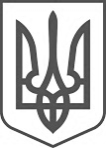 НОВООДЕСЬКА МІСЬКА РАДА МИКОЛАЇВСЬКОЇ ОБЛАСТІРІШЕННЯ Відповідно пункту 22 частини 1 статті 26 Закону України «Про місцеве самоврядування в Україні»,  керуючись Законом України «Про державне прогнозування та розроблення програм економічного та соціального розвитку України», з метою формування якісного та безпечного середовища життєдіяльності населення Новоодеської міської територіальної громади, забезпечення стабільної роботи закладів та установ, міська рада В И Р І Ш И Л А:1. Доповнити розділ «Соціальний захист» Програми соціально-економічного розвитку Новоодеської міської територіальної громади на 2020-2021 роки абзацами наступного змісту:	«Одним із напрямків соціально-економічного розвитку громади є соціальний захист населення, надання соціальних послуг відповідно до стандартів. Реалізацію державної політики на території громади забезпечують управління соціального захисту населення Новоодеської міської ради, комунальна установа «Центр надання соціальних послуг Новоодеської міської ради» та служба у справах дітей. В комунальній установі «Центр надання соціальних послуг Новоодеської міської ради» (далі – Центр), функціонують п’ять структурних підрозділів, які безпосередньо надають соціальні послуги громадянам, що мешкають на території громади (відділ соціальної роботи та соціального супроводу, відділення соціальної допомоги вдома, відділення стаціонарного догляду для постійного або тимчасового проживання, відділення денного перебування, відділення організації надання адресної натуральної та грошової допомоги). На обліку в Центрі перебуває 2454 особи, в т.ч. дітей - 364.Відділом соціальної роботи та соціального супроводу  Центру за 8 місяців 2021 року надано 2650 соціальних послуг, в т.ч. консультування – 181 (охоплено 181 особа), влаштування до сімейних форм виховання – 187 (охоплено 187 осіб), соціальна адаптація – 176 (охоплено 176 осіб), соціальна інтеграція та реінтеграція – 71 (охоплено 71 особу), представництво інтересів – 20 (охоплено 20 осіб), посередництво (медіація) – 4 (охоплено 4 особи), соціальний супровід (комплексна послуга) -21 сім’я (охоплено 160 осіб), також, під супроводом перебувають 4 прийомних сім’ї, в яких виховується   8 дітей-сиріт та дітей, позбавлених батьківського піклування, та 2 будинка сімейного типу (13 дітей), кризове та екстрене втручання – 187 (охоплено 187 осіб), соціальна профілактика – 339 (охоплено 339 осіб). На обліку у відділі перебуває 106 сімей, в яких виховується 208 дітей, які потрапили в складні життєві обставини. Також здійснюється супутня робота: складалися акти оцінки потреби сім’ї, здійснювалися перевірки цільового використання державної допомоги при народженні дитини, візити у сім’ї, які перебувають на соціальному супроводі, підготовка та направлення повідомлень та матеріалів до служби у справах дітей, щодо невиконання батьками своїх обов’язків по вихованню дитини, рейдові виїзди спільно зі службою у справах дітей та поліцією у сім’ї, де порушуються права дитини.В подальшому відділом  соціальної роботи та соціального супроводу Центру планується активізувати роботу щодо виявлення сімей та дітей, які належать до вразливих груп населення та/або перебувають в складних життєвих обставинах, охопити соціальними послугами не менше ніж 85 відсотків виявлених сімей та дітей, збільшити частку сімей та дітей, охоплених послугою із соціального супроводу, до загальної кількості сімей та дітей, охоплених соціальними послугами, а також зменшити кількість повторно виявлених сімей та дітей».2. Контроль за виконанням даного рішення покласти на постійну комісію міської ради з питань бюджету та планування соціально-економічного розвитку.Міський голова                                             Олександр ПОЛЯКОВВід 17.09.2021 р. № 6м. Нова Одеса         ХІІІ сесія восьмого кликанняПро внесення доповнення до Програми соціально-економічного розвитку       Новоодеської       міської територіальної  громади на 2020-2021 р.